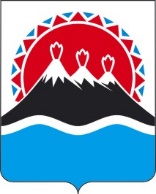 П О С Т А Н О В Л Е Н И ЕПРАВИТЕЛЬСТВАКАМЧАТСКОГО КРАЯПРАВИТЕЛЬСТВО ПОСТАНОВЛЯЕТ:1. Внести приложение к постановлению Правительства Камчатского края от 19.02.2016 № 50-П «Об утверждении Порядка предоставления из краевого бюджета субсидий некоммерческой организации «Фонд капитального ремонта многоквартирных домов Камчатского края» в целях финансового обеспечения затрат в связи с оказанием услуг по обеспечению проведения капитального ремонта общего имущества в многоквартирных домах в Камчатском крае» изменение, изложив часть 25 в следующей редакции:«25. Размер субсидии определяется по формуле:S = SUM Z, где: S – размер субсидии Фонду на цели, указанные в части 1 настоящего Порядка (рублей); Z – общий годовой объем затрат Фонда на цели, указанные в части 1 настоящего Порядка, определяемый по формуле: Z = A + B + C + D + E + F + G, где: A – расходы Фонда на оплату труда работников, включая начисления на выплаты по оплате труда (рублей), размер которых определяется по формуле:А = (SUM (H х I) + J) х 12, где:H – фонд оплаты труда на одну штатную единицу, согласно штатному расписанию Фонда, действующему на 1 число месяца, в котором подается заявка на заключение соглашения, в соответствии с документом, указанным в пункте 4 части 5 настоящего Порядка (рублей);I – количество штатных единиц соответствующих должностей, согласно штатному расписанию Фонда, действующему на 1 число месяца, в котором подается заявка на заключение соглашения, в соответствии с документом, указанным в пункте 4 части 5 настоящего Порядка (единиц);J – начисления на выплаты по оплате труда, исчисленные в соответствии с законодательством Российской Федерации (рублей);12 – количество месяцев в году;B – годовые расходы Фонда на гарантии и компенсации работникам в соответствии с действующим трудовым законодательством Российской Федерации в размере, не превышающем гарантии и компенсации, установленные в соответствии с постановлением Правительства Камчатского края от 14.06.2022 № 312-П «О порядке и размерах возмещения расходов, связанных со служебными командировками, работникам, заключившим трудовой договор о работе в государственных органах Камчатского края, работникам краевых государственных учреждений, работникам Территориального фонда обязательного медицинского страхования Камчатского края» (рублей); C – годовые расходы Фонда на аренду помещений, необходимых Фонду для осуществления деятельности, установленной уставом Фонда, подтвержденные документом, указанным в пункте 3 части 5 настоящего Порядка (рублей);D – годовые расходы Фонда на приобретение имущества, приобретение (обновление) программных продуктов, необходимых Фонду для осуществления деятельности, установленной уставом Фонда,  обоснование необходимости которых содержится в документе, указанном в пункте 2 части 5 настоящего Порядка (рублей);E – годовые расходы Фонда, связанные с организацией проведения капитального ремонта общего имущества многоквартирных домов, обоснование необходимости которых содержится в документе, указанном в пункте 2 части 5 настоящего Порядка (рублей);F – годовые расходы Фонда на размещение информации о правах и обязанностях граждан в сфере капитального ремонта общего имущества многоквартирных домов в средствах массовой информации (печатные издания, теле-, радиопередачи, электронные средства массовой информации), обоснование необходимости которых содержится в документе, указанном в пункте 2 части 5 настоящего Порядка (рублей);G – годовые расходы Фонда на организацию размещения информации о правах и обязанностях граждан в сфере капитального ремонта общего имущества многоквартирных домов в общественном транспорте, общественных пространствах, обоснование необходимости которых содержится в документе, указанном в пункте 2 части 5 настоящего Порядка (рублей).».2. Настоящее постановление вступает в силу после дня его официального опубликования.[Дата регистрации] № [Номер документа]г. Петропавловск-КамчатскийО внесении изменения в приложение к постановлению Правительства Камчатского края от 19.02.2016 № 50-П «Об утверждении Порядка предоставления из краевого бюджета субсидий некоммерческой организации «Фонд капитального ремонта многоквартирных домов Камчатского края» в целях финансового обеспечения затрат в связи с оказанием услуг по обеспечению проведения капитального ремонта общего имущества в многоквартирных домах в Камчатском крае» Председатель Правительства Камчатского края[горизонтальный штамп подписи 1]Е.А. Чекин